МУНИЦИПАЛЬНОЕ ОБРАЗОВАНИЕГОРОДСКОЙ ОКРУГ ГОРОД СУРГУТАДМИНИСТРАЦИЯ ГОРОДАПОСТАНОВЛЕНИЕО внесении изменений в постановление Администрации города от 05.02.2014 № 819 «Об утверждении границ прилегающих территорийк некоторым организациям, на которых не допускается розничная продажа алкогольной продукции»В соответствии с Федеральным законом от 22.11.1995 № 171-ФЗ «О государственном регулировании производства и оборота этилового спирта, алкого-льной и спиртосодержащей продукции и об ограничении потребления               (распития) алкогольной продукции», постановлением Правительства Российской Федерации от 27.12.2012 № 1425 «Об определении органами государ-  ственной власти субъектов Российской Федерации мест массового скопления граждан и мест нахождения источников повышенной опасности, в которых             не допускается розничная продажа алкогольной продукции, а также определении органами местного самоуправления границ прилегающих к некоторым организациям и объектам территорий, на которых не допускается розничная продажа алкогольной продукции», решением Думы города от 28.05.2013 № 333-V ДГ               «Об определении способа расчета расстояний от некоторых организаций                           и (или) объектов до границ прилегающих к ним территорий, на которых                        не допускается розничная продажа алкогольной продукции», распоряжениями Администрации города от 30.12.2005 № 3686 «Об утверждении Регламента                   Администрации города», от 10.01.2017 № 01 «О передаче некоторых полномочий высшим должностным лицам Администрации города»:1. Внести в постановление Администрации города от 05.02.2014 № 819       «Об утверждении границ прилегающих территорий к некоторым организациям, на которых не допускается розничная продажа алкогольной продукции»                      (с изменениями от 08.05.2019 № 3070) следующие изменения:1.1. Абзац третий, четвертый пункта 1 постановления изложить в следующей                     редакции:«- муниципальное бюджетное общеобразовательное учреждение средняя                общеобразовательная школа № 8 имени Сибирцева А.Н., расположенное                           по адресу: город Сургут, улица Энергетиков, дом 49, муниципальное бюджетное              общеобразовательное учреждение Сургутский естественно-научный лицей, расположенное по адресу: город Сургут, улица Энергетиков, дом 51, согласно прило-               жению 2;- муниципальное бюджетное общеобразовательное учреждение «Сургутская технологическая школа», расположенное по адресам: город Сургут, проспект             Пролетарский, дом 14а и город Сургут, проезд Первопроходцев, дом 5, согласно   приложению 3;».1.2. Приложение 2 к постановлению изложить в новой редакции согласно приложению 1 к настоящему постановлению.1.3. Приложение 3 к постановлению изложить в новой редакции согласно              приложению 2 к настоящему постановлению.2. Управлению документационного и информационного обеспечения               разместить настоящее постановление на официальном портале Администрации города.3. Муниципальному казенному учреждению «Наш город» опубликовать настоящее постановление в средствах массовой информации.4. Контроль за выполнением постановления возложить на заместителя Главы города Шерстневу А.Ю.И.о. главы Администрации города                                                       Н.Н. КривцовПриложение 1к постановлениюАдминистрации городаот ____________ № _________Схемаграниц прилегающих территорий к зданию муниципального бюджетного              общеобразовательного учреждения средней общеобразовательной школы № 8 имени Сибирцева А.Н., расположенному по адресу: город Сургут, улица Энергетиков, дом 49, к зданию муниципального бюджетного  общеобразовательного учреждения Сургутского естественно-научного лицея, расположенному по адресу: город Сургут, улица Энергетиков, дом 51, на которых не допускается розничная продажа алкогольной продукции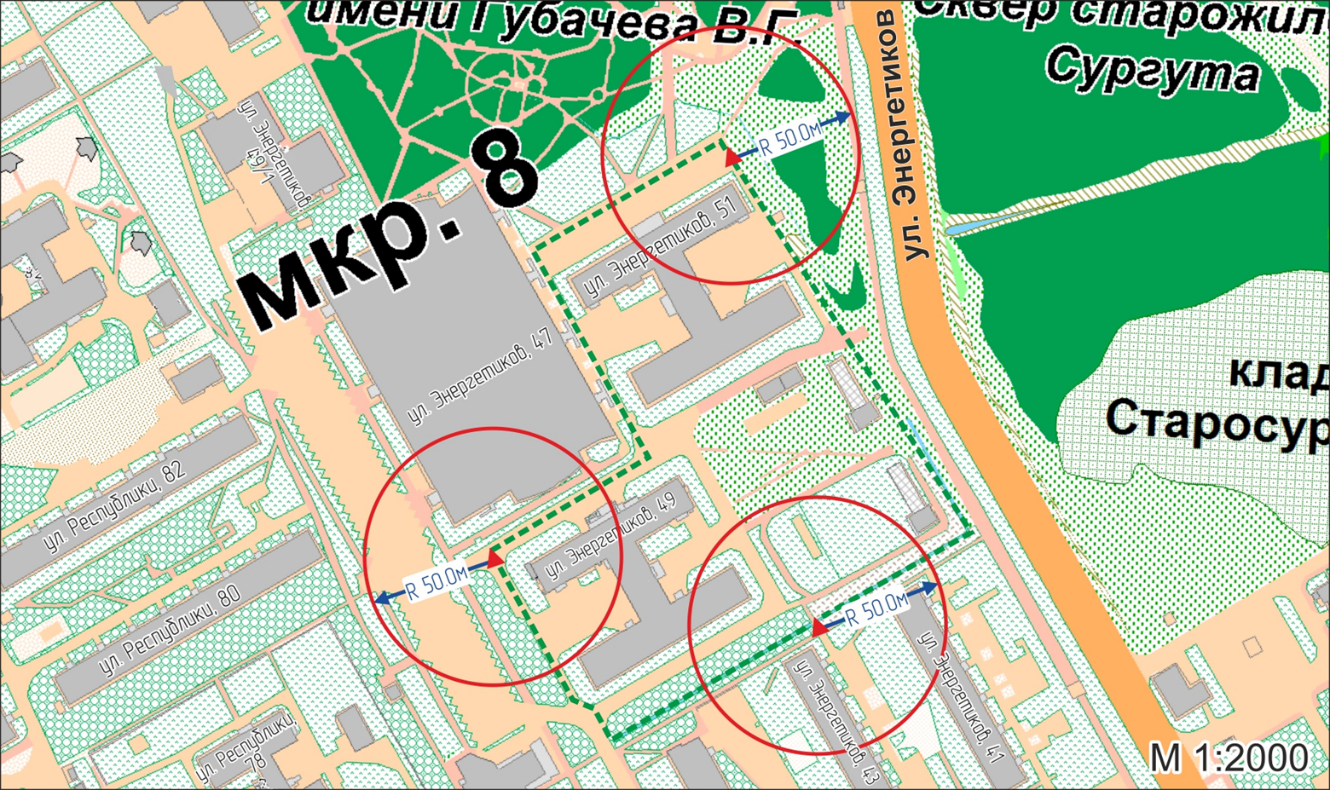 Условные обозначения:       – вход для посетителей на обособленную территорию;R          – радиус в метрах;           – металлический забор, граница обособленной территории.Приложение 2к постановлениюАдминистрации городаот ____________ № _________Схемаграниц прилегающей территории к зданиям муниципального бюджетного общеобразовательного учреждения «Сургутская технологическая школа», расположенным по адресам: город Сургут, проспект Пролетарский, дом 14а  и город Сургут, проезд Первопроходцев, дом 5, на которой не допускается розничная продажа алкогольной продукции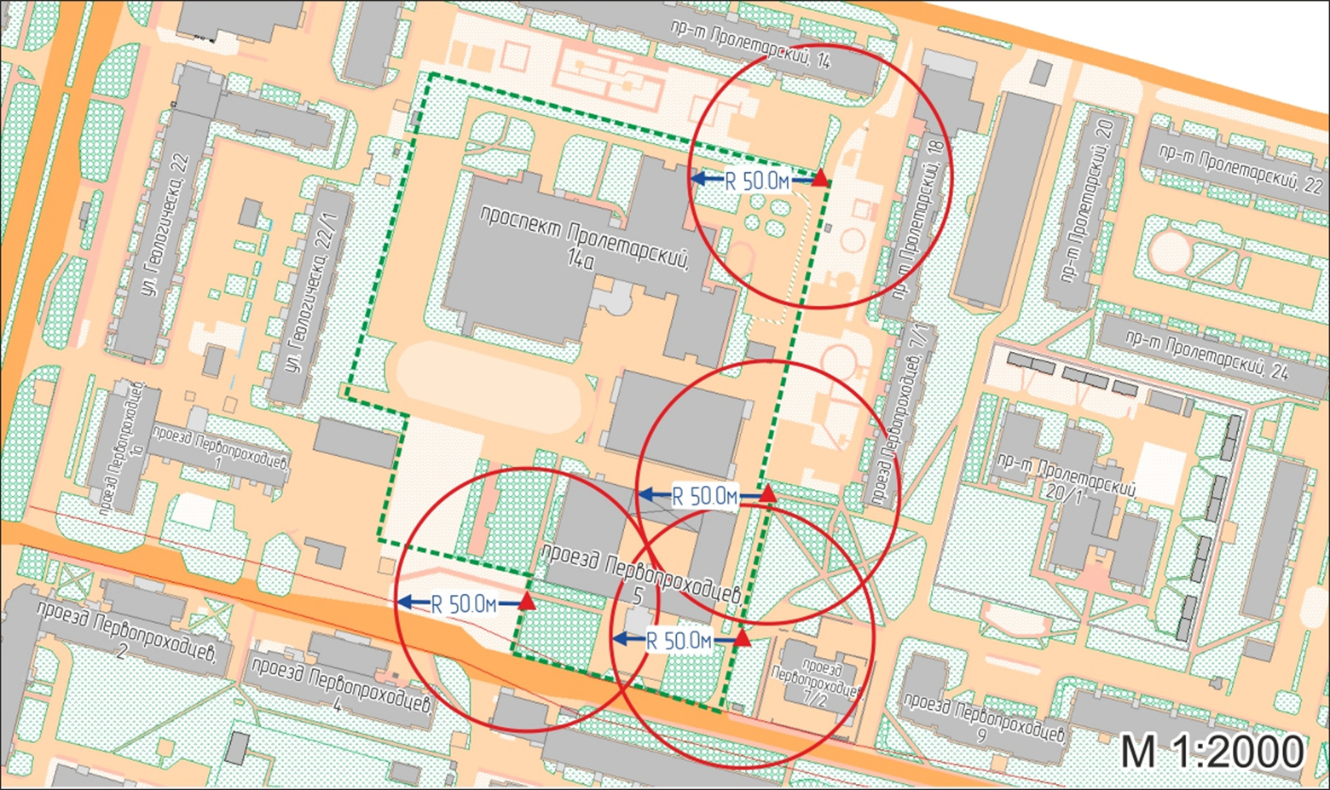 Условные обозначения:       – вход для посетителей на территорию муниципальное бюджетное общеобразовательное учреждение «Сургутская технологическая школа»;R     – радиус в метрах;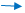           – металлический забор, граница обособленной территории.«25»112019№8799